FLORIANISTATUEDie Florianistatue erstrahlt wieder in neuem Glanz. 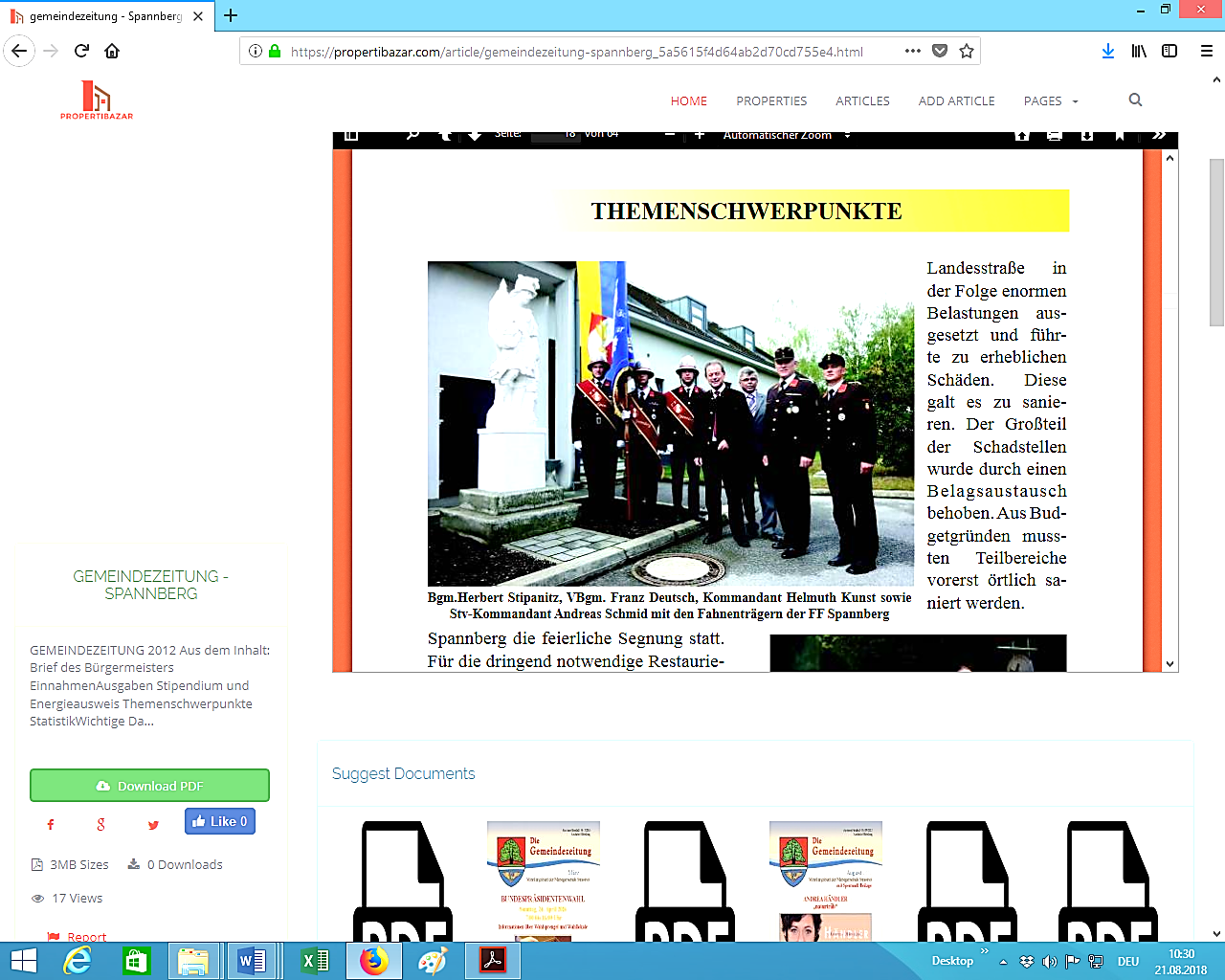 Am 26. August fand in Spannberg die feierliche Segnung statt. Für die dringend notwendige Restaurierung konnten das Bundesdenkmalamt und die Kulturabteilung des Landes NÖ gewonnen werden, die sich auch an den Kosten beteiligten. Diese äußerst gelungene Renovierung wurde vom Restaurator Peter Asimus durchgeführt. Unterzahlreicher Beteiligung der Spannberger Bevölkerung klang der Festakt mit einem Frühschoppen des Musikvereines Spannberg und anschließendem Feuerwehrheurigen aus.Quelle: Gemeindezeitung 2012, Marktgemeinde Spannberg, S. 17-18